Trabajo practico N° 1: Números reales. Operación: Suma algebraica  Para todos los cuartos años EJERCICIO N°1: Utilizando la simbología clasificar en cada ejemplo a que conjunto/s numérico/s pertenecen  los siguientes números: ;   b) -3  ; c)    ;  d)    ; e)   f) g)                  h)√3                 i) -1257    j) 0           k)     l) e (sugiero investigue acerca de este número en la red)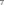 m)   ;  ;  l) 2,25111111….  o)    ; p) Ejercicio N°2: Responder con verdadero (V), o falso (F), según corresponda, en cada uno de los siguientes casos:a) √7   ꞓ Q                b) 2, 716 5 89999999999  ꞓ I         c) (  -√144 ) ꞓ 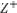 d)  0,35 ꞓ Q           e) -10 ꞓ N                    f)       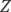 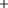 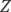 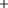 g)    R   h)     Q    i)  1,5    Q   j) -2  Z  k)    I  Ejercicio N°3: Representa gráficamente en la recta numérica -1,5   ;  b)   ; -  ;  ;  ; - ;   Ejercicio N°4          Intenta sumar y restar si es posible.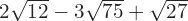 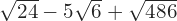 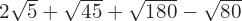 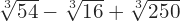 